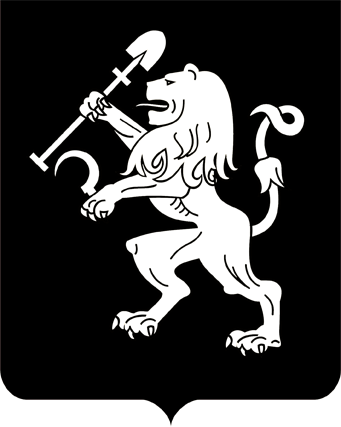 АДМИНИСТРАЦИЯ ГОРОДА КРАСНОЯРСКАПОСТАНОВЛЕНИЕО предоставлении ООО «СЗ «Готика-Солар» разрешения на отклонение от предельных параметров разрешенного строительства, реконструкции объектов капитального строительстваВ соответствии с чч. 1, 6 ст. 40 Градостроительного кодекса Российской Федерации, п. 6 ст. 7 Правил землепользования и застройки городского округа город Красноярск, утвержденных решением Красноярского городского Совета депутатов от 07.07.2015 № В-122, заключением о результатах публичных слушаний от 22.05.2023, рекомендацией комиссии по подготовке проекта Правил землепользования и застройки города Красноярска от 25.05.2023, руководствуясь ст. 41, 58, 59 Устава города Красноярска,ПОСТАНОВЛЯЮ:1. Предоставить обществу с ограниченной ответственностью «Специализированный застройщик «Готика-Солар» (ИНН 2465326841, ОГРН 1192468031238) разрешение на отклонение от предельных параметров разрешенного строительства, реконструкции объектов капитального строительства в части увеличения коэффициента интенсивности жилой застройки до 1,9 (при нормативном не более 1,7) на земельном участке с кадастровым номером 24:50:0400015:1895, расположенном в территориальной зоне смешанной общественно-деловой и многоэтажной жилой застройки (СОДЖ-2) по адресу:                         г. Красноярск, Советский район, ул. 40 лет Победы, с целью внесения изменений в разрешение на строительство объекта капитального строительства «Многоэтажный жилой дом со встроенными нежилыми помещениями по ул. 40 лет Победы в Советском районе г. Красноярска» от 27.04.2021 № 24-RU24308000-61-2021 в связи с корректировкой проектной документации.2. Настоящее постановление опубликовать в газете «Городские новости» и разместить на официальном сайте администрации города.Глава города                                                                               В.А. Логинов05.06.2023№ 389